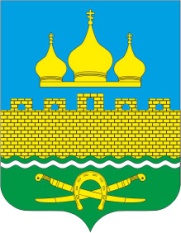 РОССИЙСКАЯ ФЕДЕРАЦИЯРОСТОВСКАЯ ОБЛАСТЬ  НЕКЛИНОВСКИЙ РАЙОНМУНИЦИПАЛЬНОЕ ОБРАЗОВАНИЕ «ТРОИЦКОЕ СЕЛЬСКОЕ ПОСЕЛЕНИЕ»            АДМИНИСТРАЦИЯ ТРОИЦКОГО СЕЛЬСКОГО ПОСЕЛЕНИЯ  РАСПОРЯЖЕНИЕс. Троицкое17.10.2019г.	                                                                                       № 117«Об утверждении плана реализации муниципальной программы Троицкого сельского поселения «Развитие транспортной системы»В соответствии с изменениями, внесенными в муниципальную программу «Информационное общество» решением собрания депутатов Троицкого сельского поселения Неклиновского района от 04.07.2019г № 162 «О внесении изменений в решение  Собрания депутатов Троицкого сельского поселения от 25.12.2019г №188 «О бюджете Троицкого сельского поселения Неклиновского района на 2020 год и на плановый период 2021 и 2022 годов» и с постановлением Администрации Троицкого сельского поселения от 19.03.2018 г. №36 «Об утверждении Порядка разработки, реализации и оценки эффективности муниципальных программ Троицкого сельского поселения»:               1. Утвердить план реализации муниципальной программы «Развитие  транспортной системы» на 2020 год (далее - план реализации) изменения, согласно приложению к настоящему распоряжению.              2.Настоящее распоряжение вступает в силу со дня его подписания.              3.Контроль за выполнением настоящего распоряжения оставляю за собой.                                                                                                                                                                                                                                                                                                                                                                   Глава Администрации Троицкогосельского поселения:                                                                         О.Н.ГуринаПриложение  К распоряжению Администрации Троицкого сельского поселения от 17.10.2019г. №117Планреализации муниципальной программы Троицкого сельского поселения «Развитие транспортной системы»на 2020 год.<1> По строке «Мероприятие» указывается заместитель руководителя, курирующий данное направление, либо начальник структурного подразделения, непосредственно подчиненный руководителю. По строке «Контрольное событие муниципальной программы» указывается руководитель, а также заместитель руководителя, курирующий данное направление, либо начальник структурного подразделения, непосредственно подчинённый руководителю органа местного самоуправления Троицкого сельского поселения, определенного ответственным исполнителем, соисполнителем. <2> Графа заполняется по завершенным основным мероприятиям, мероприятиям, мероприятиям ведомственных целевых программ.<3> В случае наличия нескольких контрольных событиях одного основного мероприятия.<4> В целях оптимизации содержания информации в графе 2 допускается использование аббревиатур, например: основное
мероприятие 1.1 – ОМ 1.1. № п/пНомер и наименованиеОтветственный 
 исполнитель, соисполнитель, участник
(должность/ ФИО) <1>Результат реализации (краткое описание)Срок реализации(дата) Объем расходов на 2020 год (тыс.руб.) <2>Объем расходов на 2020 год (тыс.руб.) <2>Объем расходов на 2020 год (тыс.руб.) <2>внебюджетные источники№ п/пНомер и наименованиеОтветственный 
 исполнитель, соисполнитель, участник
(должность/ ФИО) <1>Результат реализации (краткое описание)Срок реализации(дата) всегообластной бюджетместный бюджет внебюджетные источники123456789Подпрограмма 1 «Развитие транспортной инфраструктуры Троицкого сельского поселения»ХХХ1402,1Х1402,1ХОсновное мероприятие 1.1. Содержание автомобильных дорог общего пользования местного значения и искусственных сооружений на нихСпециалист 1 категории К.П.КотеленкоПолное содержание автомобильных дорог01.01.2020-31.12.2020г1002,1Х1002,1ХОсновное мероприятие 1.2. Ремонт автомобильных дорог общего пользования местного значения и искусственных сооружений на нихСпециалист 1 категории К.П.Котеленкоотремонтировать 300м2 автомобильных дорог01.01.2020-31.12.2020г1002,1Х1002,0ХОсновное мероприятие 1.3. капитальный ремонт автомобильных дорог общего пользования местного значения и искусственных сооружений на нихСпециалист 1 категории К.П.Котеленко01.01.2020-31.12.2020гХХХХОсновное мероприятие 1.4. Разработка проектной документации на капитальный ремонт автомобильных дорог общегоСпециалист 1 категории К.П.Котеленко01.01.2020-31.12.2020гХХХХОсновное мероприятие 1.5. Разработка проектной документации на строительство автомобильных дорог общего пользования местного значенияСпециалист 1 категории К.П.Котеленко01.01.2020-31.12.2020гХХХХПодпрограмма 2«Повышение безопасностидорожного движения на территории Троицкого сельского поселения»Специалист 1 категории К.П.КотеленкоНанесение 0,09км пешеходной разметки, нанесение горизонтальной разметки, дислокация дорожных знаков.01.01.2020-31.12.2020г400,00Х400,00ХИтого по муниципальной программеОтветственный исполнитель муниципальной программы  специалист 1 категории К.П.КотеленкоХХ1402,1Х1402,1